Tisková zprávaRegionem projela cyklotour Na kole dětem Podorlickem30.4.2018, RYCHNOV NAD KNĚŽNOU – O víkendu projel regionem Podorlicka peloton nadšených cyklistů v čele s Josefem Zimovčákem na vysokém kole. Akci pořádala Destinační společnost Orlické hory a Podorlicko a Nadační fond NA KOLE DĚTEM. Cílem bylo představit kulturní bohatství a krásy podhůří Orlických hor a zároveň upozornit na existenci a smysluplnost nadačního fondu, který pomáhá onkologicky nemocným dětem. „Akce navazuje na naši spolupráci s nadačním fondem Na kole dětem v minulém roce, kdy regionem Orlických hor a Podorlicka projely celkem 3 etapy tradiční cyklotour napříč republikou, známé jako NA KOLE DĚTEM. Letos se pojede již 9. ročník. A protože účastníky této tradiční akce náš region loni skutečně nadchnul, vznikl i nápad zrealizovat cykloturistickou akci „na míru“ našemu regionu, provést cyklisty po zdejších zámcích a představit to, v čem je náš region na úrovni republiky skutečně výjimečný“, vysvětluje Eva Vaníčková, ředitelka Destinační společnosti Orlické hory a Podorlicko. Během dvoudenní cyklotour našlapali cyklisté celkem 130 km a navštívili 7 zámeckých areálů. Start i cíl byl v Hradci Králové u obchodního centra Orlice shopping parku, odkud nadšení cyklisté vyrazili proti proudu řeky Orlice nejen za krásami zdejší České Loiry - Zámků na Orlici, ale poznali i nově zpřístupněný zámek v Kvasinách a neminuli rovněž populární zámecký areál v Opočně. Prvním zastavením byl zámek v Častolovicích, následoval Nový zámek v Kostelci nad Orlicí, kde peloton cyklistů přivítal přímo pan hrabě František Kinský a účastníky pohostil v Toniově zámecké kavárně a restauraci svým kuchařským umem osobně i jeho syn Kristian. Zrovna tak čekal na cyklisty v Doudlebách na svém zámku Petr Dujka, pokračovatel rodu Litic z Bubna, který účastníky provedl zámkem a všechny nadchnul svým osobitým výkladem.  Zcela netradiční setkání a zážitek pak na peloton čekal na zámku v Potštejně, kde zrovna probíhaly čarodějnické prohlídky. Majitelé zámku Lenka a Zdeněk Nováčkovi, ač byli v čarodějnickém převleku zcela k nepoznání, vyprovodili cyklisty ze zámku až na nádvoří a popřáli všem hodně štěstí k výšlapu za zaslouženou vyhlídkou na Orlické hory. Sobotní cyklojízda končila v Rychnově nad Kněžnou, kde byla pro účastníky připravena večerní prohlídka Kolowratského zámku a také příjemné ubytování v Hotelu Havel na náměstí. I na zámku v Kvasinách vítala účastníky nedělní cyklojízdy majitelka zámku Soňa Klímová v doprovodu rytíře Půty, která rovněž zaujala svým vyprávěním a pozvala na premiéru a první ročník Půtových zámeckých slavností (30.6.2018). Mezi občerstvovacími zastávkami nechyběly také vyhlášené cykloturistické cíle v podhůří Orlických hor, a to Chata na Vyhlídce u Vamberka nebo Motel Skalka v Podbřezí. „Trasa této cyklojízdy je podle pozitivních reakcí účastníků výborným a navíc i ověřeným tipem na příjemné cykloputování, spojené s rozmanitými kulturními zážitky“, zve do regionu všechny nadšené cykloturisty Eva Vaníčková.Do akce se zapojili především cykloturisté z Prahy a jižní Moravy, ale také z Hradce Králové, Rychnova nad Kněžnou nebo z okolí Náchoda. Zpestřením pelotonu, který čítal na 50 nadšených cyklistů z různých koutů republiky, byli kromě Josefa Zimovčáka v čele i další jezdci na vysokých kolech. Průjezd pelotonu městy v podhůří Orlických hor byl tak pro mnohé i zajímavou atrakcí. Výtěžek z akce podpoří léčbu onkologicky nemocných dětí, které jsou v péči Dětské kliniky – Fakultní nemocnice v Hradci Králové.Více informací:Mgr. Eva Vaníčková, ředitelka Destinační společnosti Orlické hory a Podorlicko, tel. 774 125 014, vanickova@dsohp.cz Partneři akce: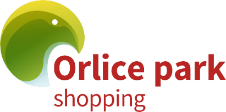 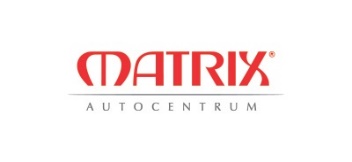 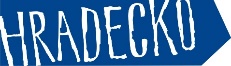 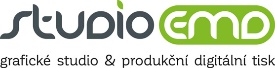 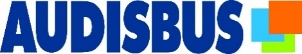    www.mojeorlickehory.cz 	      www.nakoledetem.cz	                  www.hradecko.eu .     